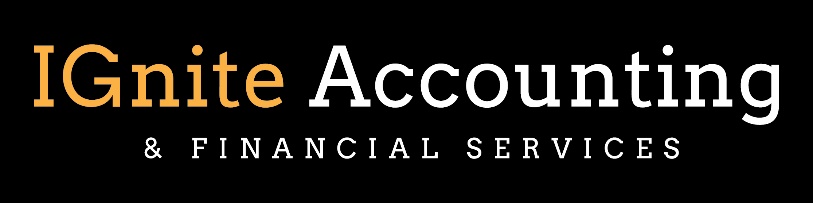 Name:  	TRAVEL DIARYSignature:  	Date Trip Commended:                                                                                             Date Trip Ended:  	Reason for Trip:  	Number of days spent in transit / unavoidable delays: Number of days where business activities undertaken: Number of days – Private Component:Total number of days away:                                             (a)                                             (b)                                             (c)                                             (a + b + c)www.etax.com.au                                                                 1300 693 829Nature of Business ActivityDate of ActivityLocation of ActivityStart TimeEnd TimeDuration